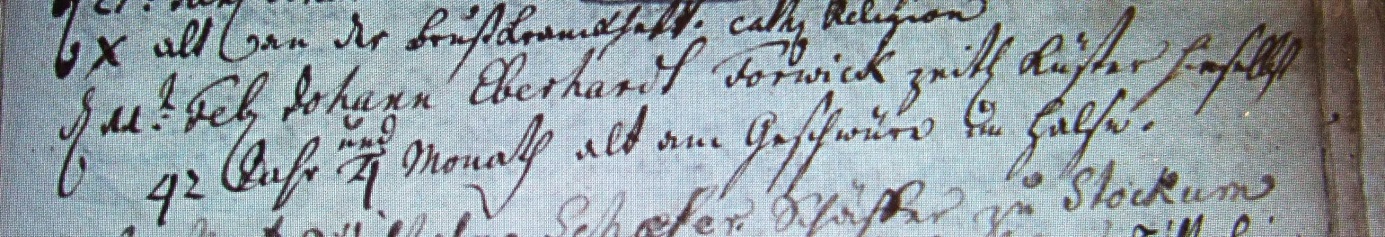 Kirchenbuch Herringen 1774; ARCHION-Bild 149 in „Beerdigungen 1694 – 1782“Abschrift:„ d 11ten Feb. Johann Eberhardt Forwick zeitl. Küster hieselbst 42 Jahr und 4 Monath alt am Geschwür am Halse“.Danach ist er im Oktober 1731 geboren (kein Eintrag im Herringer Kirchenbuch)